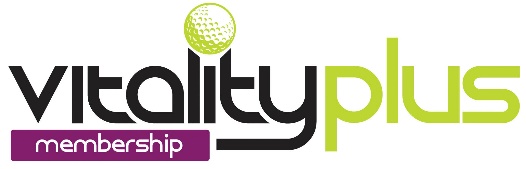 VITALITY PLUS MEMBERSHIP APPLICATION FORMPRIVACY NOTICEExamples of Evidence Required to Support Household & Concession Membership PackagesAll vitality Members over 4 years will be required to have their photograph taken to validate their membership.TYPE OF MEMBERSHIP BEING APPLIED FOR:Lead Adult or Individual Name:   V+ Household Membership   (Aberdelghy) £860 V12            DOB:V+ Household Membership (Aberdelghy) £860 CashLead Adult or Individual Address:V+ Household Membership (Castlereagh Hills) £995 V12  V+ Household Membership (Castlereagh Hills) £995 Cash------------------------------------                               Postcode:V+ Individual Membership   (Aberdelghy) £600 V12 Email:V+ Individual Membership   (Aberdelghy) £600 CashTelephone:V+ Individual Membership   (Castlereagh Hills) £750 V122nd Adult (In Household Membership)V+ Individual Membership   (Castlereagh Hills) £750 CashDOB:Email:Telephone:1st Child (U18)Name:Name:DOB:Email:2nd Child (U18)Name:Name:DOB:Email:3rd Child (U18)Name:Name:DOB:Email:4th Child (U18)Name:Name:DOB:Email:5th Child (U18)Name:Name:DOB:Email:ADDITIONAL CHILDREN at an additional fee of £5 per month per childADDITIONAL CHILDREN at an additional fee of £5 per month per childADDITIONAL CHILDREN at an additional fee of £5 per month per childADDITIONAL CHILDREN at an additional fee of £5 per month per childADDITIONAL CHILDREN at an additional fee of £5 per month per childADDITIONAL CHILDREN at an additional fee of £5 per month per childADDITIONAL CHILDREN at an additional fee of £5 per month per childAdditional Child 1Additional Child 1Name:Name:DOB:Email:Additional Child 2Additional Child 2Name:Name:DOB:Email:LCCC OFFICIAL USE ONLYLCCC OFFICIAL USE ONLYType of MembershipPhotographic ID ProvidedProof of addressMade aware of initial contract of up to 1 yearChildren must be 4 years or more Children aged 4-7years must always be accompanied by an adult at golf coursesStaff InitialYour Personal Data:What we needLisburn & Castlereagh City Council is the ‘Controller’ of the personal data that you provide to us. We only collect basic personal data, this does not include any special types of information, it does however include name, address, email etc.Why we need itWe need to know your basic personal data in order to provide you with Lisburn & Castlereagh City Council Sports & Leisure Information/Promotions. We will not collect any personal data from you we do not need in order to provide and oversee this service to you.What we do with itAll personal data that we process is processed by our staff in the UK however for the purposes of IT hosting and maintenance this information is located on servers within the European Union and no Third Parties will have access to your personal data unless the law allows them to do so. We have a Data Protection regime in place to oversee the effective and secure processing of your personal data.How long we keep itWe are required under UK law to keep your basic personal data (name, address, contact details) until you notify us you no longer want to be contacted by us after which time it will be destroyed. Information that you provide for marketing purposes will be retained until you notify us that you no longer wish to receive this information.Date …………………      Name …………………………….……..        Sign …………………………………..……….What we would also like to do with itWe would however like to use your name and email address to provide you with Marketing & Promotions for related activities.  This information is not shared with third parties and you can unsubscribe at any time via phone, email or by post. Please indicate below if this is something you would like to sign up to. Please sign me up to receive future information from Lisburn & Castlereagh City Council.Date …………………      Name …………………………….……..        Sign ………………………………….……….What are your rights?If at any point you believe the information we process on you is incorrect you may request to see this information and even have it corrected or deleted. If you wish to raise a complaint on how we have handled your personal data, you can contact our Data Protection Officer who will investigate the matter. If you are not satisfied with our response or believe we are processing your personal data not in accordance with the law you can complain to the Information Commissioner’s Office (ICO). The Lisburn & Castlereagh City Council Data Protection Officer  can be contacted via Email at data.protection@lisburncastlereagh.gov.uk Full details of can be found on the Lisburn & Castlereagh City Council website: https://www.lisburncastlereagh.gov.uk/information/freedom-of-informationMembership CategoryExamples of Evidence RequiredHousehold  & Individual MembershipsAdults Proof of ResidenceRates/Utility Bill.Header from financial statement.Doctors, Dentists, etc. appointment letter.Children’s Proof of ResidenceSavings Book.Medical/dental appointment letter.Letter of confirmation from School/College.